    Краткосрочная образовательная практика технической направленности                                          «Звездочка». Магнитный конструктор                                                                    5-7лет                                                                                                                 Воспитатель: Жёлтикова Е.В.                                                                 Пермь 2019Пояснительная запискаАктуальность.  Магнитный конструктор способствует стремительному развитию интеллекта: тренирует пространственное мышление, расширяет границы воображения и фантазии, предоставляет ребенку широкие возможности для творчества и сюжетно-ролевой игры. Конструктор знакомит юного исследователя с понятиями плоскости и объема, принципом магнетизма, а также с другими научными понятиями, развивает любознательность и способность к самообучению, саморазвитию.Тема: «Звездочка» магнитный конструктор Участники практики: дети 5-7 лет Количество участников: не более 6 человекСрок реализации:1 занятиеФорма проведения: 25 минутЦель практики: Создание трехмерной конструкции «Звездочка» из магнитного конструктораЗадачи: 1. развить активный интерес к конструированию                  2. дать представление о деталях конструктора, о магнитных свойствах                     конструктора                 3. развить умение самостоятельно анализировать схемы, алгоритмы                  4. создавать трехмерную конструкцию «Звездочка» на основе схемы и готовой моделиПрогнозируемый результат:    1 ребенок создаст трехмерную конструкцию «Звездочка» из магнитного конструктора                                      2.ребенок имеет представление о деталях конструктора, о его магнитных свойствах  3. ребенок научился анализировать и читать схемы, алгоритмы  4. умеет самостоятельно анализировать и работать по предложенной схеме   сборки  5. ребенок создает трехмерную конструкцию «Звездочка» на основе схемыУчебно-дидактическое и материально-техническое обеспечение: Магнитный конструктор, схемы, инструкции постройки, готовый образец постройки.  Тематический план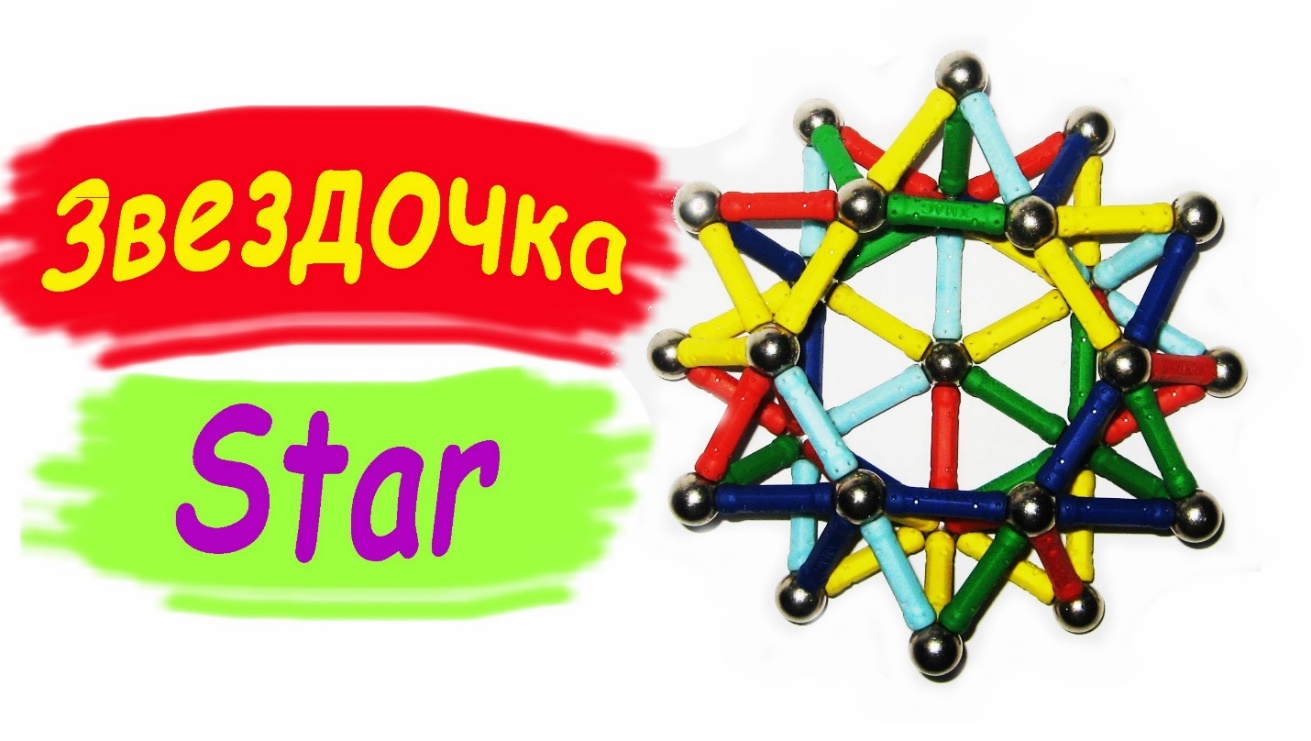        название         задача     содержание      результатЗнакомимся с конструкторомПознакомить с конструктором , способами соединения деталейСоединение элементов конструктора  Создание трехмерных геометрических фигур: куб, пирамида и др.(дети)Освоение принципа соединения деталей конструктораСоздание игрушки «Звездочка»Учить создавать постройку по схеме.Учить пользоваться карточкой для раскладки деталей конструктора.Подбор необходимых деталейПоказ способов соединения деталей(воспитатель)Сборка конструкции(дети)Сконструированная самостоятельно трехмерная конструкция  «Звездочка»